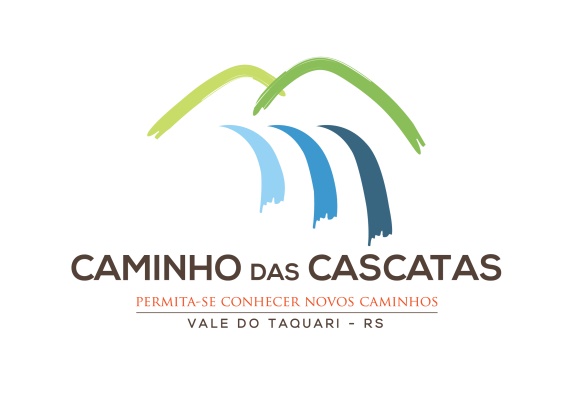 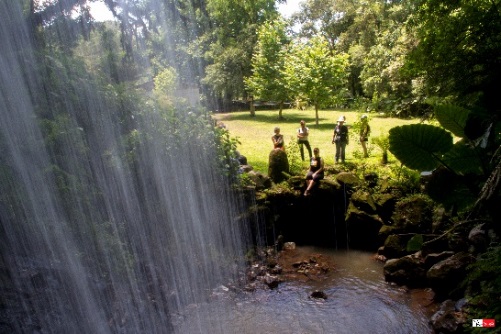 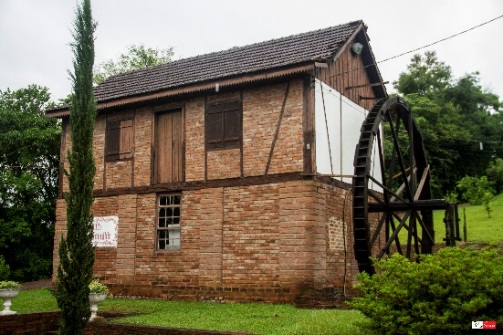 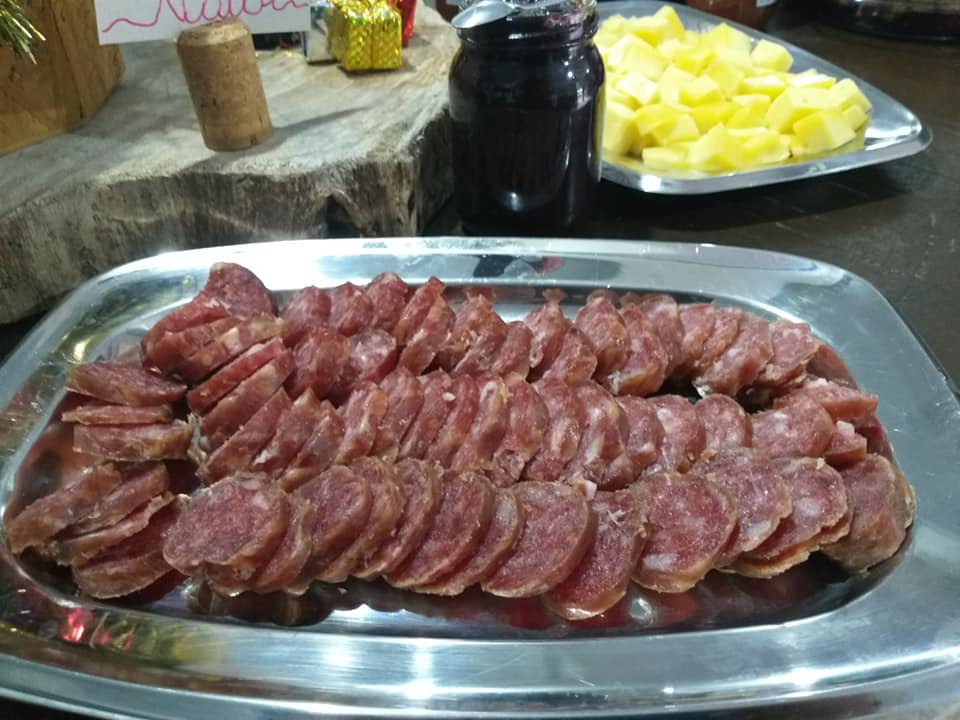 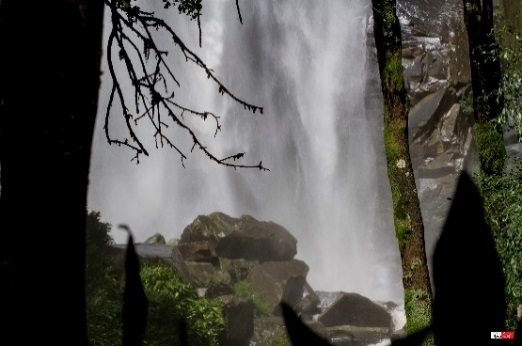 PACOTE Caminho das Cascatas – ExclusivoPasseio de 2 dias Visitando Forquetinha, Sério e Progresso Dia 1:06H00 – SAÍDA DE Porto Alegre em transporte privado. 8h30min – Chegada no Camping Schedler, em Forquetinha, com café da manhã do alemão; 09h30 – Saída para o Município de Sério passando por City tour em Forquetinha;10 h 30 – Início da trilha da Cascata da Bugrinha;13 h 30 – Almoço no Sítio Família Favaretto e a tarde atividades livres (passeio de trator pela propriedade, contato com a vida no campo);16 h 30 – Saída para Progresso passando por Colônia Jardim;17 h 30 – Piquenique na Cascata de Colônia Jardim; 19 h – Check in no Hotel D’ Fernandes;Jantar livre. Dia 2:8 h 30– Check out no hotel e saída para o Sítio Campiol com café da manhã da colônia; 10 h – Trilha da Cascata do Moinho;12 h 30 – Almoço na Cabanha Leite e a tarde atividades e caminhada pela propriedade;16 h 30 – Encerramento do Passeio.Valor do pacote:Preço p/ pax: Inclui – 2 cafés da manhã, 2 almoços, 1 café da tarde, entrada nas propriedades, condutor local durante o passeio, pernoite no hotel D’Fernandes.Não inclui – Transporte local, bebidas alcoólicas, refrigerantes e água mineral, gastos com aquisição de produtos locais, seguro. Política de Venda:Necessários cinco dias de antecedência para agendamento.